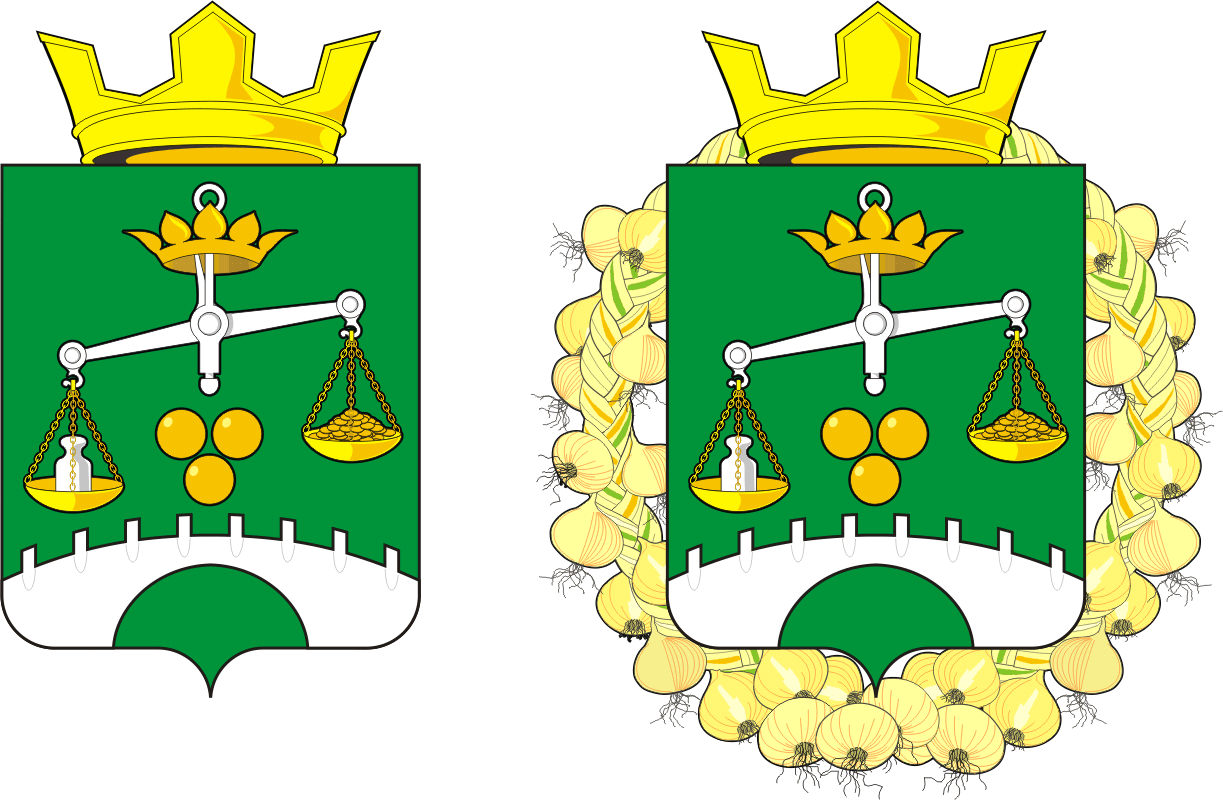  Р А С П О Р Я Ж Е Н И ЕГЛАВЫ  ПЕТРОВСКОГО СЕЛЬСОВЕТА_________________________________________________________________________________________________________ 10.02.2020                               с.Петровское                                         № 8-рОб утверждении плана мероприятий по проведению Года  памяти и славы в 2020 году  в  муниципальном образовании Петровский  сельсовет.Во исполнение Распоряжения Губернатора Оренбургской области от 10апреля 2019 года № 92-р«О подготовке и проведении в Оренбургской области мероприятий, посвященных празднованию 75-й годовщины Победы в Великой Отечественной войне 1941 - 1945 годов»,  в целях сохранения исторической памяти и в ознаменование 75-летия Победы в Великой Отечественной войне 1941 - 1945 годов, 1.Провести в 2020 году в муниципальном образовании Петровский  сельсовет Год памяти и славы.2. Утвердить План основных мероприятий по подготовке и проведению празднования Года памяти и славы в муниципальном образовании Петровский  сельсовет в 2020 году (прилагается).3. Утвердить состав рабочей группы по подготовке и проведению празднования Года памяти и славы в муниципальном образовании Петровский сельсовет в 2020 году (прилагается).4. Настоящее  распоряжение вступает в силу после дня его обнародования и подлежит размещению на официальном сайте администрации  Петровский  сельсовет в сети «интернет».5. Контроль за исполнением настоящего распоряжения оставляю за собой.Глава сельсовета							 А.А.Барсуков.СОСТАВрабочей группы по подготовке и проведению в администрации Петровского сельсовета Саракташского  района мероприятий, посвященных празднованию 75-й годовщины Победы в Великой Отечественной войне и Года памяти и славыПЛАНосновных мероприятий по проведению на территории Петровского сельсоветаСаракташского районаГода памяти и славы в 2020 годуРазослано:  администрации Саракташского района, прокуратуре района, членам рабочей группы, места для обнародования, сайт сельсовета, в дело. Приложение к распоряжению главы сельсоветаот 10.02.2020 № 8-р Барсуков          Александр Алексеевич-руководитель рабочей группы,  глава сельсовета Липатова Раиса Михайловна-заместитель руководителя рабочей группы, заместитель главы администрации сельсовета-               ЛавроваСветлана Анатольевна-секретарь рабочей группы,  специалист 1 категории администрации сельсоветаЧлены рабочей группы: БеляеваЕлена Викторовна- Заведующая МДОБУ «Петровский детский сад (по согласованию) ДенисоваНаталья Сергеевна- Социальный работник (по согласованию) Заельская Жанна Александровна-Заведующая модельной библиотекой с.Петровское  (по согласованию) КозловаАнастасия Михайловна- Специалист ВУС администрации сельсовета Казакова Надежда Михайловна- Фельдшер ФАПа (по согласованию) КурносовАлександр Борисович        МакееваЛидия Ивановна- Председатель СПК «Петровский» (по согласованию)   Библиотекарь с.Андреевка (по согласованию)- МитюшниковаНадежда Михайловна-Директор СДК с.Петровское  (по согласованию) СлесареваВалентинаАлександровна-председатель Совета ветеранов    (по согласованию) СухоручкинАлександр Михайлович- Староста с.Андреевка (по согласованию)Хомутова Олеся Сергеевна ЧучучинаАнастасия Борисовна-Социальный работник с.Андреевка (по согласованию)                                                                                                                                                                                                                                             Директор МОБУ «Петровская СОШ» ШипиловаОльга Александровна- Бухгалтер администрации сельсоветаУТВЕРЖДАЮ:Глава петровского  сельсовета  _________А.А.Барсуков«10» февраля 2020 года№ п/пНаименование мероприятияСрок исполненияОтветственныеОфициальное открытие Года памяти и славы на территории Петровского сельсовета. Зональный этап  фестиваля народного творчества "Салют Победы" в селе Петровское16 февраля Митюшникова Н.МЗаельская Ж.А.Проведение всероссийских акций:Проведение всероссийских акций:Проведение всероссийских акций:«Блокадный хлеб»январькультработники,школа.«Ветеран, мы рядом!»апрель-сентябрькультработники,школа.«Сохраним память поколений»апрель-сентябрькультработники,школа.«Диктант Победы»май культработники,школа.«Культурный минимум»май культработники,школа.«Голос весны»май культработники,школа.«Сад памяти»март-июнь администрация«Лес Победы»май  администрация «Свеча Памяти»21-22 июнякультработники,школа.«Дальневосточная победа»сентябрькультработники,школа.«День Неизвестного Солдата»3 декабрякультработники,школа.Акция «Памяти Героев».Конкурс «Герои, живущие рядом»весь год февраль-октябрькультработники,школа.Всероссийский конкурс «Моя страна – моя Россия» (номинация «Моя история»)январь-июльотдел образования администрации районаШкольный Бал Победыапрель-майшколаМитинг, посвященный началу Великой Отечественной войны22 июнякультработники, администрацияЗакрытие Года памяти и славы в Саракташском районедекабрькультработники